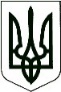 УКРАЇНАОПОРНий НАВЧАЛЬНий ЗАКЛАД «ЗАКЛАД ЗАГАЛЬНОЇ СЕРЕДНЬОЇ ОСВІТИ  І-ІІІ СТУПЕНІВ с.ДОВЖОК ЯмпільськОЇ МІСЬКОЇ РАДИ Вінницької області»НАКАЗ31.05.2023 року   							№ 128Про зарахування дітей до 1 класу на 2023-2024 навчальний рікВідповідно до абзаців другого і третього частини 1 статті 13 Закону України «Про освіту», наказу МОН від 16.04.2018 р. № 367 «Про затвердження порядку зарахування, відрахування та переведення учнів до державних та комунальних закладів освіти для здобуття повної загальної середньої освіти», на підставі заяв батьків учнів про зарахування дітей до ОНЗ ЗЗСО І-ІІІ ступенів с. Довжок, свідоцтв про народження, медичних карт (форма №086-1).НАКАЗУЮ:Зарахувати до складу учнів 1 класу ОНЗ ЗЗСО І-ІІІ ст. с.Довжок з 01.06.2023 року:2. Зарахувати до складу учнів 1 класу філії ЗСО І-ІІ ст. с.Качівка з 01.06.2023 року:3. Зарахувати до складу учнів 1 класу філії ЗСО І-ІІ ст. с. Северинівка з дошкільним відділенням з 01.06.2023 року:     4. Коротинській Тетяні Василівні, секретарю, розмістити даний наказ на сайті закладу.5. Контроль за виконання даного наказу залишаю за собою.	Директор ОНЗ						Аліса АНДРУЩЕНКОЗ наказом ознайомлена_________ Тетяна КОРОТИНСЬКА_________1Дучола Давида Васильовича2Кожухаря Владислава Сергійовича3Король Марію Сергіївну4Сандульську Ілону Василівну5Семишан Ангеліну Сергіївну6Стародуб Дарину Петрівну7Тарнавського Нікіту Руслановича8Чебаненко Софію Станіславівну9Шафранського Єгора Андрійовича10Швець Юлію Володимирівну1Борденюка Іллю Артуровича2Віт Ірину Віталіївну3Горбунову Анастасію Максимівну4Девдеру Софію Михайлівну5Криворучко Аріну Віталіївну6Лялюкову Анну Віталіївну7Ніколіцу Софію Олегівну1Краснопольського Артема Назаровича